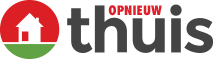 Opnieuw Thuis: helpt u bij het huisvesten van vergunninghoudersPlatform Opnieuw Thuis is een samenwerkingsverband van het Rijk, VNG, IPO, COA en Aedes. Opnieuw Thuis ondersteunt gemeenten en corporaties met het huisvesten van vluchtelingen met een verblijfsvergunning (vergunninghouders).Platform Opnieuw ThuisTurfmarkt 147, 17e etage zuid2511 DP Den HaagPostbus 203012500 EH Den HaagContact infoSecretariaat: 06 52 80 93 96Pers: 06 52 59 50 34http://www.opnieuwthuis.nl/images/Adviseurs/advisor.jpgMarco Florijn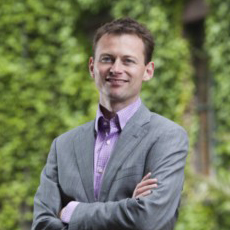 Marco FlorijnAmbassadeur